АДМИНИСТРАЦИЯ КРАСНОСЕЛЬКУПСКОГО РАЙОНАПОСТАНОВЛЕНИЕ«28» февраля 2024 г.                                                                          № 61-Пс. КрасноселькупОб утверждении Положения о порядке получения муниципальными служащими Администрации Красноселькупского района и её структурных подразделений разрешения на выполнение оплачиваемой деятельности, финансируемой исключительно за счет средств иностранных государств, международных и иностранных организаций, иностранных граждан и лиц без гражданстваВ целях обеспечения соблюдения пункта 16 части 1 статьи 14 Федерального закона от 2 марта 2007 г. № 25-ФЗ «О муниципальной службе в Российской Федерации», руководствуясь Уставом муниципального округа Красноселькупский район Ямало-Ненецкого автономного округа, Администрация Красноселькупского района постановляет: 1. Утвердить прилагаемое Положение о порядке получения муниципальными служащими Администрации Красноселькупского района и её структурных подразделений разрешения на выполнение оплачиваемой деятельности, финансируемой исключительно за счет средств иностранных государств, международных и иностранных организаций, иностранных граждан и лиц без гражданства.2. Управлению муниципальной службы и кадрового обеспечения Администрации Красноселькупского района ознакомить муниципальных служащих Администрации Красноселькупского района с настоящим постановлением.3. Руководителям территориальных органов и органов (структурных подразделений) Администрации Красноселькупского района, наделённых правами юридического лица (далее – структурное подразделение Администрации Красноселькупского района), в работе руководствоваться настоящим постановлением.4. Признать утратившими силу:4.1. постановление Администрации муниципального образования Красноселькупский район от 26.11.2020 № П-381 «Об утверждении Положения о порядке получения муниципальными служащими Администрации Красноселькупского района и её структурных подразделений разрешения на выполнение оплачиваемой деятельности, финансируемой исключительно за счет средств иностранных государств, международных и иностранных организаций, иностранных граждан и лиц без гражданства»;4.2. постановление Администрации Красноселькупского района от 15.12.2021 № 66-П «О внесении изменений в постановление Администрации муниципального образования Красноселькупский район от 26.11.2020 № П-381».5. Опубликовать настоящее постановление в газете «Северный край» и разместить на официальном сайте муниципального округа Красноселькупский район Ямало-Ненецкого автономного округа.6. Настоящее постановление вступает в силу со дня его официального опубликования.7. Контроль за исполнением настоящего постановления возложить на заместителя Главы Администрации Красноселькупского района.Глава Красноселькупского района                                             Ю.В. Фишер ПриложениеУТВЕРЖДЕНОпостановлением АдминистрацииКрасноселькупского районаот «28» февраля 2024 г. № 61-ППОЛОЖЕНИЕо порядке получения муниципальными служащими Администрации Красноселькупского района и её структурных подразделений разрешения на выполнение оплачиваемой деятельности, финансируемой исключительно за счет средств иностранных государств, международных и иностранных организаций, иностранных граждан и лиц без гражданства1. Настоящим Положением устанавливается порядок получения муниципальными служащими Администрации Красноселькупского района и её структурных подразделений (далее – муниципальные служащие) разрешения представителя нанимателя (работодателя) на выполнение оплачиваемой деятельности, финансируемой исключительно за счет средств иностранных государств, международных и иностранных организаций, иностранных граждан и лиц без гражданства (далее – оплачиваемая деятельность), если иное не предусмотрено международным договором Российской Федерации или законодательством Российской Федерации.2. Ходатайство о разрешении выполнять оплачиваемую деятельность (далее – ходатайство) по форме согласно приложению № 1 к настоящему Положению подается на имя представителя нанимателя (работодателя) в управление муниципальной службы и кадрового обеспечения Администрации Красноселькупского района (для муниципальных служащих Администрации Красноселькупского района, а также муниципальных служащих, замещающих должности, назначение на которые и освобождение от которых осуществляются Главой Красноселькупского района), кадровую службу структурного подразделения Администрации Красноселькупского района (для муниципальных служащих структурных подразделений Администрации Красноселькупского района) (далее – кадровая служба).3. Ходатайство о разрешении выполнять оплачиваемую деятельность направляется до начала её выполнения.4. Кадровая служба осуществляет регистрацию поступивших уведомлений в день их поступления в Журнале учета ходатайств о разрешении выполнять оплачиваемую деятельность, финансируемую исключительно за счет средств иностранных государств, международных и иностранных организаций, иностранных граждан и лиц без гражданства (далее – Журнал), форма которого предусмотрена приложением № 2 к настоящему Положению.5. Листы Журнала должны быть пронумерованы, прошиты и заверены подписью ответственного должностного лица кадровой службы.6. Журнал хранится в кадровой службе в течение пяти лет со дня регистрации в нем последнего уведомления.7. Копия зарегистрированного ходатайства с отметкой о его регистрации передается муниципальному служащему, представившему ходатайство под подпись в журнале регистрации либо направляется ему посредством почтовой связи с уведомлением о вручении в течение 1 рабочего дня после регистрации ходатайства либо не позднее 3 рабочих дней со дня его регистрации в случае поступления данного ходатайства в форме почтового отправления.8. Кадровая служба осуществляет рассмотрение ходатайства и подготовку мотивированного заключения по результатам рассмотрения.В ходе рассмотрения ходатайства специалисты кадровой службы имеют право получать в установленном порядке от лица, направившего ходатайство, пояснения по изложенным в них обстоятельствам и направлять в установленном порядке запросы в федеральные органы государственной власти, органы государственной власти автономного округа, органы местного самоуправления и заинтересованные организации.9. Ходатайство, мотивированное заключение и другие материалы, полученные в ходе рассмотрения ходатайства, представляются представителю нанимателя (работодателю) в течение 7 рабочих дней со дня регистрации ходатайства.В случае направления запросов, указанных в абзаце втором пункта 8 настоящего Положения, ходатайство, мотивированное заключение и другие материалы представляются представителю нанимателя (работодателю) для принятия решения в течение 45 календарных дней со дня регистрации ходатайства.10. Представитель нанимателя (работодатель) по результатам рассмотрения ходатайства принимает одно из следующих решений:а) удовлетворить ходатайство;б) отказать в удовлетворении ходатайства в случае возникновения у муниципального служащего личной заинтересованности, которая приводит или может привести к конфликту интересов.11. Решение работодателя принимается в течение 3 рабочих дней со дня направления кадровой службой ходатайства путем наложения на ходатайство резолюции «удовлетворить» или «отказать» с указанием оснований, предусмотренных подпунктом «б» пункта 10 настоящего Положения, и даты резолюции.12. Специалист кадровой службы в течение 2 рабочих дней с даты резолюции уведомляет муниципального служащего о принятом решении путем направления почтового отправления заказным письмом с уведомлением о вручении, либо по адресу электронной почты, либо с использованием иных средств связи и доставки, обеспечивающих фиксирование получения такого уведомления.Приложение № 1 к Положению о порядке получения муниципальными служащими Администрации Красноселькупского района и её структурных подразделений разрешения на выполнение оплачиваемой деятельности, финансируемой исключительно за счет средств иностранных государств, международных и иностранных организаций, иностранных граждан и лиц без гражданстваФОРМА_________________________________          (должность, Ф.И.О. представителя нанимателя             (работодателя)от________________________________                                                                            (Ф.И.О. муниципального служащего, должность)Ходатайствоо разрешении выполнять оплачиваемую деятельность,финансируемую исключительно за счет средств иностранныхгосударств, международных и иностранных организаций,иностранных граждан и лиц без гражданстваПрошу разрешить мне выполнять оплачиваемую деятельность, финансируемую исключительно за счет средств иностранных государств, международных и иностранных организаций, иностранных граждан и лиц без гражданства _____________________________________________________________(указать сведения о деятельности, которую намерен выполнятьмуниципальный служащий, за счет каких средств финансируетсядеятельность, наименование иностранных государств,международных и иностранных организаций, данные иностранныхграждан и лиц без гражданства, предполагаемую дату началавыполнения соответствующей деятельности, срок, в течениекоторого будет осуществляться соответствующая деятельность, иное)Выполнение указанной деятельности не повлечет за собой конфликта интересов.«__» __________ 20__ г. ______________________		__________________				                   (подпись лица,			      (расшифровка подписи)                                                                        направляющего ходатайство)Приложение № 2 к Положению о порядке получения муниципальными служащими Администрации Красноселькупского района и её структурных подразделений разрешения на выполнение оплачиваемой деятельности, финансируемой исключительно за счет средств иностранных государств, международных и иностранных организаций, иностранных граждан и лиц без гражданстваФОРМАЖУРНАЛучета ходатайств о разрешении выполнять оплачиваемую деятельность,финансируемую исключительно за счет средств иностранныхгосударств, международных и иностранных организаций,иностранных граждан и лиц без гражданстваРегистрационный номер Дата регистрации ходатайстваФ.И.О. лица, представившего ходатайствоДолжность лица, представившего ходатайствоКраткое содержание ходатайства (характер деятельности)Наименование организации, где будет осуществляться оплачиваемая деятельностьСрок выполнения работыФ.И.О. лица, зарегистрировавшего ходатайствоПодпись лица, зарегистрировавшего ходатайствоПодпись лица, представившего ходатайство в получении его копии 1 2 3 4 5678910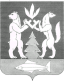 